3301 N Mulford Road, Rockford, IL 61114-5699   (815)921-7821   Toll-free (800)973-7821   www.rockvalleycollege.edu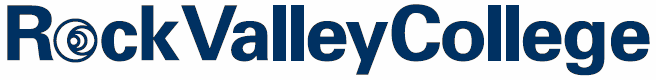 RFP:#24-10 Body-Worn and In-Vehicle Camera System, Software, Integration, and ServicesAddendum One_________________________________________________________________________________This four (4) page addendum forms a part of the Proposal Documents.  It modifies the original proposal documents as posted on the RVC website.  The acknowledgement receipt of this addendum as specified is at the end of this document and must be included with submittal.  FAILURE TO DO SO MAY SUBJECT PROPOSER TO DISQUALIFICATION.ADDENDUM:  	Addendum One addresses questions submitted to the Director of Business ServicesQuestions received by the Director of Business ServicesIs Page 13, Section 3.1 to 3.7 for reference and a detailed response is not required for each item. Is the proposal response outline on page 42 considered for the information requested in the RFP? An answer for each bullet point is the minimum requirement and it is up to the discretion of the vendor for how much detail you want to provide. The Excel File -HECVAT-Lite, has some cells that are protected. Can we receive a revised file for providing responses?A revised HECVAT-Lite spreadsheet is uploaded onto the Website.Regarding MVS data transfer methods (Wi-Fi offload), we are seeking the following two clarifications: 
1) Given the benefits of LTE offload methods, over 90% of departments now use LTE/Cellular offload methods because it eliminates the need for additional WiFi equipment & infrastructure, and allows offload throughout the shift while in the field/around campus - Would RVC accept vendor proposals to provide this type of offload method for your review and consideration? Cellular would be considered please detail the benefits over WiFi and note that most departments have gone this route. Rock Valley College IT department approves this technology. It would be more reliable and robust due to the infrastructure of our buildings. Cost will be the deciding factor to see if Rock Valley College could move forward with this solution. 
2) If WiFi offload is still preferred: If WiFi is an available option please also note that. In 3.7 alternate 2 it discusses cradlepoint connectivity which uses WiFi. I’m not sure if this is what you use or a different method. Rock Valley College uses Aerohive system, which most of our access points are not up to date with technology and do not offer 5g or 6g network.
2a) Will RVC provide a physical or virtual server (meeting minimum specs below) to facilitate data offload to the backend system? RVC IT department can build a virtual server, with the latest windows operating system 2019. This will not be a problem.2b) Are Wireless access points (WAP) already setup at the access locations where uploads would occur? It is unclear at this time if extra WAPs will be available in certain areas. A survey may be needed to identify areas where additional cabling may need to be pulled. This is usually provided during construction, but may have been used to update the security cameras across the campus. The college has resources, that we can hire to run additional cabling if needed.Server Minimum Specs:
Operating System: Windows Server 2019 Essentials
Disk Management: Sustained Disk Write Speed of 74MBps minimum
CPU: 3 GHz quad core CPU or better
Memory: 8 GB or more
Storage: Recommended 1TB per server/instance
Network Interface: 1Gbps or greaterRegarding the request for pricing on an interview room component, we are seeking the following clarifications: 
1) Please provide name of current interview room system components - to determine compatibility for any buyback/trade-in/discounts for current equipment, as requested by RFP. 2 axis cameras and a microphone 
2) How does RVC start/stop interview recordings with today's system - e.g. through a workstation, or tablet/touchpanel, or push button/switch, etc.? Manually started in the coms room using Exacq vision NVR software. 
3) Does RVC intend to provide a workstation for managing the interview room system? Currently the cameras and sound are networked to the main workstation in the coms room. One could be provided if necessary please note in proposal.  
4) For the interview room data redundancy backup servers - Does RVC prefer vendors to provide the physical interview room backup servers; or does RVC have physical or virtual workstations/servers available to have the system's server software installed? Minimum specifications provided below: RVC can provide the NVR please note in proposal if not providing. 
Server Minimum Specs:
Operating System: Windows Server 2019 Essentials
CPU: 31x Intel Xeon (4-Core)E-2224 @ 3.4 GHz 8M cache – 71W
Memory: 16 GB or more
Storage: 500GB (2 x 500 GB in RAID 1)
Network Interface: 1Gbps or greater 
OR rather than having Windows 10/11 Server OS, you can use workstations with following specs: 
Workstation Minimum Specs (NOTE: Workstation can act as client and server simultaneously)
Operating System: Windows 10/11 Pro
CPU: Gen 10 or higher i5, 4 core, 2.6GHz Base Frequency; or higher
Memory: 8 GB or more
Storage: 500GB (2 x 500 GB in RAID 1)
Network Interface: 1Gbps or greaterTo ensure accurate scoping and implementation tasks/timeline, can RVC please provide the following details: 
1) Name/model of the current MVS system installed within your squad cars that will need to be removed? I-Cop
2) Name/model of current body worn camera system in place that will need to be transitioned from? None currentlyRegarding the HECVAT security questionnaire included with the RFP - given the extensive length of this particular HECVAT and the time allowed for vendors to respond to the RFP - would RVC accept vendors to provide a supplementary HECVAT template already completed for higher education customers, along with detailed information on existing security certifications/protocols, with our proposal submission (in Lieu of the HECVAT provided in the RFP)?yesRock Valley CollegeRFP # 24-10 Body-Worn and In-Vehicle Camera System, Software, Integration, and ServicesPlease acknowledge receipt of this addendum by including this page with your submittal.  Include your company name, address, printed name, title and signature in your acknowledgement below.  Failure to do so could result in disqualification of your bid.I acknowledge receipt of Addendum # 1_________________________________________________________________________________Company Name_________________________________________________________________________________Street Address	City & State_________________________________________________________________________________Signature                                                                	Date_________________________________________________________________________________Printed Name & Title_________________________________________________________________________________Telephone Number                                                   FAX NumberAddendum One __________Issued by:Rhonda YaunPurchasing Director of Business ServicesRock Valley College3301 N Mulford RoadRockford IL 61114